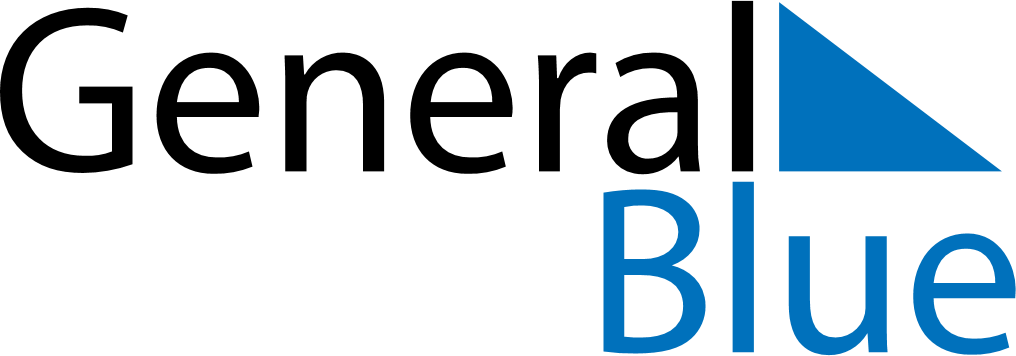 May 2024May 2024May 2024HungaryHungaryMONTUEWEDTHUFRISATSUN12345Labour DayMother’s Day678910111213141516171819Pentecost20212223242526Whit MondayNational Defense Day2728293031